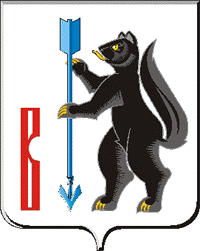 РОССИЙСКАЯ ФЕДЕРАЦИЯСВЕРДЛОВСКАЯ ОБЛАСТЬ               ДУМА ГОРОДСКОГО ОКРУГА ВЕРХОТУРСКИЙ РЕШЕНИЕот «15» февраля 2023 года №7г. ВерхотурьеОб утверждении Положения о Думе городского округа ВерхотурскийРуководствуясь Федеральным законом от 06.10.2003 N 131-ФЗ "Об общих принципах организации местного самоуправления в Российской Федерации», руководствуясь статьи 21 Устава городского округа Верхотурский, Дума городского округа ВерхотурскийРЕШИЛА:  1. Утвердить Положение о Думе городского округа Верхотурский (прилагается).2. Решение Думы городского округа Верхотурский от 25.03.2009г. №9 «Об утверждении Положения «О представительном органе местного самоуправления – Думе городского округа Верхотурский»» признать утратившим силу. 3. Настоящее Решение вступает в силу со дня подписания.Опубликовать настоящее Решение в информационном бюллетене «Верхотурская неделя» и разместить на официальном сайте городского округа Верхотурский в сети Интернет.Контроль за исполнением настоящего Решения возложить на комиссию по социальной политике Думы городского округа Верхотурский.Председатель Думы городского округа Верхотурский                                               И.А. КомарницкийУТВЕРЖДЕНО:Решением Думы городскогоокруга Верхотурскийот «15»  февраля 2023г. №7ПОЛОЖЕНИЕо Думе городского округа Верхотурский1.ОБЩИЕ ПОЛОЖЕНИЯ1.1. Дума городского округа Верхотурский (далее по тексту - Дума) является представительным органом муниципального образования городской округ Верхотурский, наделенным собственными полномочиями по решению вопросов местного значения городского округа Верхотурский.       1.2. Дума обладает правами юридического лица – в соответствии с федеральным законом, устанавливающими общие принципы организации местного самоуправления в Российской Федерации, Уставом городского округа Верхотурский, имеет в оперативном управлении обособленное имущество, смету, расчетный и иные счета в банках, может от своего имени приобретать и осуществлять имущественные и неимущественные права, нести обязанности, быть истцом и ответчиком в суде.1.3. Полное наименование Думы - Дума городского округа Верхотурский. 1.4. Место нахождения Думы - Свердловская область, г. Верхотурье, ул. Советская, д.4, 624380. Юридический адрес Думы - 624380, Свердловская область, г. Верхотурье, ул. Советская, д.4.1.5. Дума имеет печать со своим полным наименованием, вправе иметь штампы и бланки со своим наименованием.2. ПОРЯДОК ФОРМИРОВАНИЯ СОСТАВА, ПОЛНОМОЧИЯ, ОСНОВАНИЯ И ПОРЯДОК ПРЕКРАЩЕНИЯ ПОЛНОМОЧИЙ ДУМЫ 2.1. Состав Думы избирается на муниципальных выборах на основе всеобщего равного и прямого избирательного права при тайном голосовании сроком на 5 лет в количестве 16 депутатов.2.2. Дума действует на основе федерального законодательства, законодательства Свердловской области, Устава городского округа Верхотурский, настоящего Положения и иных локальных нормативных правовых актов, принятых Думой.2.3. Дума действует на основе принципов:1) самостоятельности местного самоуправления;2) широкого участия населения в деятельности органов местного самоуправления, в том числе и Думы;3) законности;4) сочетания коллегиальности с персональной ответственностью;5) гласности и учета общественного мнения;6) учета национальных, местных особенностей, и исторических традиций;7) подконтрольности населению;8) ответственности за состояние развития муниципального образования;9) многообразия форм деятельности.        2.4. В исключительной компетенции Думы находятся:1) принятие Устава городского округа и внесение в него изменений и дополнений;2) утверждение местного бюджета и отчета о его исполнении;3) установление, изменение и отмена местных налогов и сборов в соответствии с законодательством Российской Федерации о налогах и сборах;4) утверждение стратегии социально-экономического развития муниципального образования;5) определение порядка управления и распоряжения имуществом, находящимся в муниципальной собственности;6) определение порядка принятия решений о создании, реорганизации и ликвидации муниципальных предприятий, а также об установлении тарифов на услуги муниципальных предприятий и учреждений, выполнение работ, за исключением случаев, предусмотренных федеральными законами;7) определение порядка участия городского округа в организациях межмуниципального сотрудничества;8) определение порядка материально-технического и организационного обеспечения деятельности органов местного самоуправления;9) контроль за исполнением органами местного самоуправления и должностными лицами местного самоуправления полномочий по решению вопросов местного значения;10) принятие решения об удалении Главы городского округа в отставку;11) утверждение правил благоустройства территории муниципального образования.2.5. К полномочиям Думы также относятся:1) установление официальных символов городского округа;2) утверждение структуры администрации городского округа по представлению Главы городского округа;3) установление налоговых льгот по местным налогам, оснований и порядка их применения;4) установление квалификационных требований к должностям муниципальной службы;4.1) заслушивание ежегодных отчетов Главы городского округа о результатах его деятельности, деятельности местной администрации, в том числе о решении вопросов, поставленных Думой городского округа;5) установление в соответствии с Градостроительным кодексом Российской Федерации состава, порядка подготовки и утверждения генерального плана городского округа, порядка подготовки изменений и внесения их в генеральный план городского округа, состава и порядка подготовки плана реализации генерального плана городского округа, состава, порядка подготовки и утверждения местных нормативов градостроительного проектирования городского округа, порядка подготовки изменений и внесения их в местные нормативы градостроительного проектирования городского округа, по представлению Главы городского округа;6) утверждение генерального плана городского округа, в том числе внесение изменений в него, по представлению Главы городского округа;7) утверждение правил землепользования и застройки территории городского округа, в том числе внесение изменений в них, по представлению Главы городского округа;8) определение порядка создания хозяйственных обществ, участником которых является городской округ, в том числе межмуниципальных, некоммерческих организаций в форме автономных некоммерческих организаций и фондов, в соответствии с законодательством;9) установление порядка организационно-правового, финансового, материально-технического обеспечения первичных мер пожарной безопасности в границах населенных пунктов городского округа, определение целей, задач, порядка создания и организации деятельности муниципальной пожарной охраны, порядка ее взаимоотношений с другими видами пожарной охраны по представлению Главы городского округа;10) утверждение в соответствии с федеральными законами порядка предоставления и использования земельных участков;11) установление тарифной системы оплаты труда работников муниципальных учреждений и порядка ее применения;12) определение порядка привлечения граждан к выполнению на добровольной основе социально значимых для городского округа работ; принятие решения о привлечении граждан к выполнению на добровольной основе социально значимых для городского округа работ в целях решения вопросов местного значения, предусмотренных подпунктами 8, 9, 10, 11, 20, 25 пункта 1 статьи 6 Устава городского округа Верхотурский:- участие в профилактике терроризма и экстремизма, а также минимизации и (или) ликвидации последствий проявлений терроризма и экстремизма в границах городского округа;- участие в предупреждении и ликвидации последствий чрезвычайных ситуаций в границах городского округа;- организация охраны общественного порядка на территории городского округа муниципальной полицией;- обеспечение первичных мер пожарной безопасности в границах городского округа;- обеспечение условий для развития на территории городского округа физической культуры, школьного спорта и массового спорта, организация проведения официальных физкультурно-оздоровительных и спортивных мероприятий городского округа;- утверждение правил благоустройства территории городского округа, осуществление муниципального контроля в сфере благоустройства, предметом которого является соблюдение правил благоустройства территории городского округа, в том числе требований к обеспечению доступности для инвалидов объектов социальной, инженерной и транспортной инфраструктур и предоставляемых услуг (при осуществлении муниципального контроля в сфере благоустройства может выдаваться предписание об устранении выявленных нарушений обязательных требований, выявленных в ходе наблюдения за соблюдением обязательных требований (мониторинга безопасности)), организация благоустройства территории городского округа в соответствии с указанными правилами, а также организация использования, охраны, защиты, воспроизводства городских лесов, лесов особо охраняемых природных территорий, расположенных в границах городского округа.13) назначение муниципальных выборов и местного референдума;14) утверждение схемы избирательных округов на территории муниципального образования;15) внесение в Законодательный орган государственной власти Свердловской области предложений в порядке законодательной инициативы, оформленных в виде нормативного правового акта Думы, об изменении границ городского округа, о преобразовании городского округа;16) учреждение печатного средства массовой информации для опубликования муниципальных правовых актов, обсуждения проектов муниципальных правовых актов по вопросам местного значения, доведения до сведения жителей муниципального образования официальной информации о социально-экономическом и культурном развитии муниципального образования, о развитии его общественной инфраструктуры и иной официальной информации;17) утверждение местных нормативов градостроительного проектирования;18) установление порядка проведения конкурса по отбору кандидатур на должность Главы городского округа с учетом требований федерального закона, устанавливающего общие принципы организации местного самоуправления в Российской Федерации;19) назначение половины членов конкурсной комиссии по отбору кандидатур на должность Главы городского округа;20) избрание Главы городского округа из числа кандидатов, представленных конкурсной комиссией по результатам конкурса.2.6.К полномочиям по закреплению статуса Думы и ее депутатов относятся:1) утверждение Положения о Думе, внесение в него изменений и дополнений;2) утверждение Регламента Думы, внесение в него изменений и дополнений;3) признание полномочий депутатов;4) избрание Председателя Думы городского округа Верхотурский (далее - Председатель Думы), его заместителя, председателей постоянных депутатских комиссий, секретаря Думы;5) образование, избрание и упразднение постоянных и временных комиссий, изменение их состава, заслушивание отчетов о работе;6) утверждение положений о постоянных депутатских комиссиях Думы:7) рассмотрение запросов депутатов Думы и принятие решений по ним;8) отмена несоответствующих законодательству решений Думы;9) утверждение суммы (сметы) расходов Думы на ее функционирование;10) принятие решений о досрочном прекращении полномочий депутатов в случаях, предусмотренных законодательством;11) защита прав депутатов, лишение депутатской неприкосновенности;12) заслушивание отчетов депутатов о выполнении ими депутатских обязанностей, решений и поручений Думы и ее органов.Иные полномочия Думы городского округа определяются федеральными законами и принимаемыми в соответствии с ними Уставом Свердловской области, законами Свердловской области и Уставом городского округа Верхотурский.2.7. Полномочия Думы могут быть прекращены досрочно в порядке и по основаниям, которые предусмотрены федеральным законом, устанавливающим общие принципы организации местного самоуправления в Российской Федерации.Полномочия Думы также прекращаются в случае:1) принятия Думой решения о самороспуске.Решение о самороспуске принимается двумя третями голосов от установленной численности депутатов Думы. Полномочия Думы прекращаются со дня вступления в силу решения Думы. Одновременно с принятием указанного решения принимается решение о назначении внеочередных выборов депутатов Думы;2) принятия судом решения о неправомочности данного состава депутатов Думы, в том числе в связи со сложением депутатами своих полномочий.Полномочия Думы прекращаются со дня вступления в законную силу данного судебного решения;3) преобразования городского округа, осуществляемого в соответствии с требованиями Федерального закона от 06.10.2003 N 131-ФЗ "Об общих принципах организации местного самоуправления в Российской Федерации", а также в случае упразднения городского округа;4) в случае увеличения численности избирателей городского округа более чем на 25 процентов, произошедшего вследствие изменения границ городского округа или объединения поселения с городским округом.2.8. В случае досрочного прекращения полномочий Думы, влекущего за собой неправомочность органа, досрочные выборы должны быть проведены не позднее чем через шесть месяцев со дня такого досрочного сложения полномочий.3. СТРУКТУРА ДУМЫ         3.1. Дума состоит из 16 депутатов, организацию деятельности Думы осуществляет Председатель Думы городского округа, избираемый этим органом из своего состава в порядке, установленном регламентом Думы.По решению Думы Председатель Думы может осуществлять свои полномочия на постоянной или на непостоянной основе.3.2. Из числа депутатов Думы избирается заместитель председателя Думы. Порядок избрания, полномочия заместителя председателя Думы определяется Думой.3.3. В целях организационного, информационного, правового и материально-технического обеспечения деятельности Думы формируется аппарат Думы.3.3.1. Штатное расписание аппарата Думы утверждается Председателем Думы. Сотрудники аппарата Думы являются муниципальными служащими. 3.3.2. Цели, задачи, функциональные обязанности и гарантии трудовых прав работников аппарата Думы определяются Положением об аппарате Думы и должностными инструкциями работников аппарата Думы. 4. ОРГАНИЗАЦИЯ РАБОТЫ ДУМЫ4.1. Порядок организации деятельности Думы определяется регламентом, принимаемым Думой, который устанавливает периодичность, подробный порядок созыва и проведения заседаний Думы и иных организационных форм ее деятельности, планирования работы, подготовки и принятия правовых актов, организации работы аппарата Думы и иные вопросы ее деятельности.4.2. Основной формой деятельности Думы являются заседания. Заседание Думы правомочно, если на нем присутствует не менее 50% от числа избранных депутатов Думы.4.3. Первое заседание Думы проводится не позднее двух недель после избрания не менее двух третей от установленной численности депутатов под председательством старейшего из депутатов.4.4. Организацию проведения первого заседания Думы осуществляет Глава городского округа.4.5. Дума формирует постоянные и временные комиссии. Порядок формирования и организация их работы определяются регламентом Думы и положениями о комиссиях, утверждаемыми Думой.УПРАВЛЕНИЕ ДУМОЙ5.1.Управление Думой осуществляет Председатель Думы, который избирается на первом заседании Думы из числа депутатов тайным голосованием на срок полномочий Думы.5.2. Председатель Думы наделен в соответствии со статьей 21.1. Устава городского округа следующими полномочиями: 1) организует работу Думы, осуществляет общее руководство работой аппарата Думы, координирует деятельность постоянных и временных депутатских комитетов и комиссий Думы, дает поручения по вопросам их ведения;2) издает постановления и распоряжения по вопросам организации деятельности Думы, подписывает решения Думы;3) представляет Думу в отношениях с населением муниципального образования, органами государственной власти, органами и должностными лицами местного самоуправления, учреждениями и организациями независимо от форм собственности;4) обеспечивает взаимодействие Думы с органами местного самоуправления других муниципальных образований;5) осуществляет прием граждан;6) информирует население муниципального образования о деятельности Думы;7) открывает и закрывает счета Думы, является распорядителем средств по расходам, предусмотренным в бюджете городского округа на содержание и обеспечение деятельности Думы и ее аппарата;8) принимает на работу и увольняет работников аппарата Думы, принимает к ним меры поощрения, а также налагает дисциплинарные взыскания;9) организует профессиональное образование и дополнительное профессиональное образование депутатов Думы, муниципальных служащих и работников аппарата Думы;10) осуществляет иные полномочия в соответствии с Уставом городского округа.5.3. В случае временного отсутствия Председателя Думы его полномочия осуществляет заместитель Председателя Думы в соответствии с распоряжением Председателя Думы.5.4. Председатель Думы вступает в должность со дня его избрания и осуществляет свои полномочия до прекращения полномочий Думы, если Думой не будет принято решение о досрочном прекращении его полномочий.5.5. Полномочия Председателя Думы могут быть прекращены досрочно в порядке и по основаниям, которые предусмотрены федеральным законом, устанавливающим общие принципы организации местного самоуправления в Российской Федерации.6. ВЗАИМООТНОШЕНИЯ ДУМЫ С ОРГАНАМИ МЕСТНОГОСАМОУПРАВЛЕНИЯ И ГЛАВОЙ ГОРОДСКОГО ОКРУГА ВЕРХОТУРСКИЙ6.1. Организационная самостоятельность Думы:1) Дума обладает организационной самостоятельностью, не входит в систему органов государственной власти и наделяется собственной компетенцией, в соответствии с федеральным и областным законодательством, Уставом городского округа Верхотурский.2) Государственные органы не вправе самостоятельно принимать к своему рассмотрению вопросы, отнесенные к ведению Думы, за исключением случаев, прямо предусмотренных законом.3) Дума не вправе самостоятельно принимать к своему рассмотрению вопросы, отнесенные к компетенции органов государственной власти и других органов местного самоуправления, действующих на территории городского округа Верхотурский.6.2. Взаимоотношение Думы с Главой городского округа Верхотурский:1) Глава городского округа Верхотурский подконтролен и подотчетен Думе.2) Дума осуществляет контроль за деятельностью Главы городского округа Верхотурский по решению вопросов местного значения. Объектами контроля являются: деятельность возглавляемой им Администрации городского округа Верхотурский по осуществлению полномочий как исполнительного органа местного самоуправления муниципального образования, исполнение бюджета и муниципальных программ развития муниципального образования, исполнение законов Российской Федерации и Свердловской области, Устава городского округа Верхотурский, Регламента Думы, решений Думы, принятых в пределах ее компетенции.3) Глава городского округа Верхотурский представляет на утверждение Думе структуру Администрации городского округа Верхотурский.4. Глава городского округа Верхотурский организует выполнение нормативных правовых актов Думы на территории городского округа Верхотурский в пределах своей компетенции.7. ГАРАНТИИ ПРАВ ДУМЫ И ЕЕ ОТВЕТСТВЕННОСТЬ7.1. Права Думы гарантируются:1) Запретом на ограничение прав местного самоуправления, установленных Конституцией и законами Российской Федерации, законодательством Свердловской области.2) Обязательностью выполнения решений Думы, принятых в пределах ее компетенции.3) Обязательностью рассмотрения обращений Думы органами государственной власти, органами местного самоуправления городского округа Верхотурский и их должностными лицами, предприятиями, всех форм собственности, учреждениями и организациями, к которым эти обращения направлены.4) Судебной защитой нарушенных прав Думы.7.2. Ответственность Думы и ее депутатов перед населением, государством, физическими и юридическими лицами наступает в соответствии с федеральным законодательством и законодательством Свердловской области.8. РАСХОДЫ НА ОБЕСПЕЧЕНИЕ ДЕЯТЕЛЬНОСТИ ДУМЫ8.1. Расходы на обеспечение деятельности Думы осуществляются в соответствии со сметой доходов и расходов и предусматриваются в бюджете городского округа отдельной строкой в соответствии с классификацией расходов бюджетов Российской Федерации. 8.2. Управление и (или) распоряжение Думой городского округа или отдельными депутатами (группами депутатов) в какой бы то ни было форме средствами местного бюджета в процессе его исполнения не допускаются, за исключением средств местного бюджета, направляемых на обеспечение деятельности Думы и депутатов Думы.